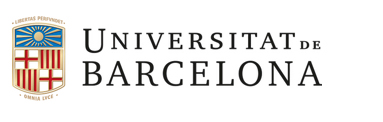 PROGRAMA DE POSTGRADO ARTES Y EDUCACIÓNMáster OficialARTES VISUALES Y EDUCACIÓN: UN ENFOQUE CONSTRUCCIONISTACUESTIONARIO DE PREINSCRIPCIÓNEste cuestionario debe acompañarse del Currículum Vitae actualizado, el título y el certificado académico oficial de los estudios universitarios que dan acceso al Máster y, en caso necesario, un certificado de nivel B2 en inglés o castellano: https://www.ub.edu/portal/web/bellasartes/masteres-universitarios/-/ensenyament/detallEnsenyament/10479541. CUESTIONES GENERALESPiensa cursar sólo la opción de master: (  )Piensa continuar con la opción de doctorado: (  )2. DATOS PERSONALESNombre                                        Apellidos                                                _______  Dirección                                           Ciudad                                       DP                   Teléfono                                    Fax __________    Correo electrónico                                                                  3. DATOS ACADÉMICOSLicenciatura, Diplomatura o Grado en                                                      Año finalización                   Universidad                                                                                                                                                Especialidad____________________________________4. OTROS CURSOS_____________________________________________________________________ ______________________________________________________________________ ______________________________________________________________________ ______________________________________________________________________ ______________________________________________________________________ 5. IDIOMAS6. EXPERIENCIA PROFESIONAL (relacionada con el máster)Lugar de trabajo________________________________________________________Dirección________________________________ Teléfono__________Horario de dedicación_______________ Lugar de trabajo________________________________________________________Dirección________________________________ Teléfono__________Horario de dedicación_______________ Lugar de trabajo________________________________________________________Dirección________________________________ Teléfono__________Horario de dedicación_______________ 7. CUESTIONES VINCULADAS AL PROGRAMA (es imprescindible responder a estas cuestiones con la suficiente extensión y detalle para poder valorar la idoneidad del/de la aspirante. De lo contrario, no podrá considerarse la admisión de la persona candidata)7.1. ¿Qué le ha llevado a escoger este programa de Máster?
7.2. Señale algunos de los ámbitos y temas en el campo de las artes y de la educación que considere relevantes para afrontarlos desde el punto de vista de una investigación (indique el objeto de estudio, los interrogantes que se podrían plantear sobre el mismo y, a ser posible, las perspectivas conceptuales y teóricas o autores desde las que se podrían abordar):7.3. ¿Qué metodologías de estudio o intervención considera más idóneas para afrontar los ámbitos y temas de investigación señalados en el punto anterior?7.4. ¿Qué experiencia tiene en el campo de la investigación?: indique publicaciones o proyectos en los que haya participado:7.5. En caso de estar interesado/a en llevarla a cabo, indique un posible tema para su tesis doctoral:7.6. Otros comentariosIDIOMACORRECTAMENTEBIENREGULARESPAÑOLINGLESCATALÁNOtro idioma: 